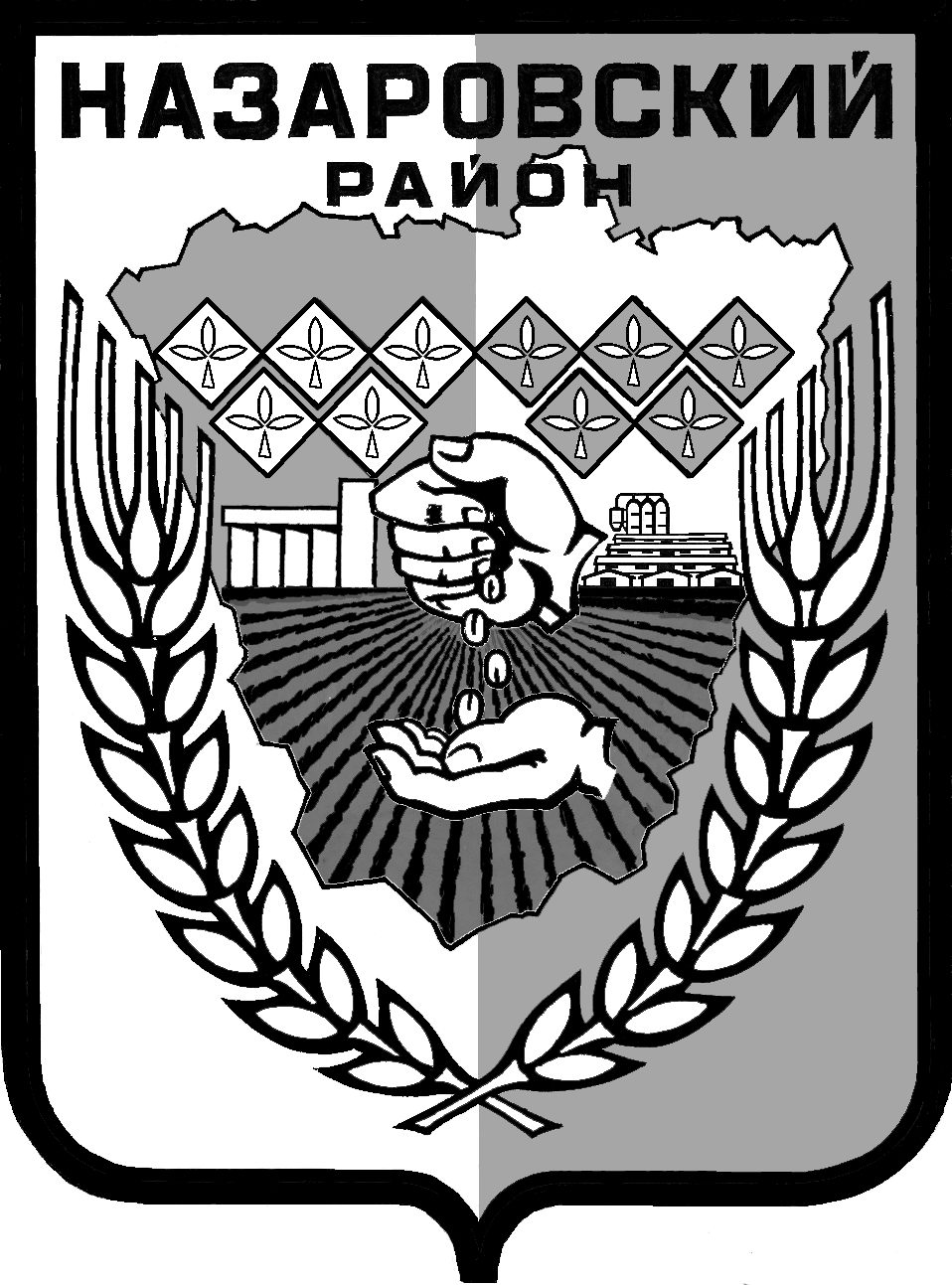                         Администрация Назаровского районаКрасноярского краяПОСТАНОВЛЕНИЕ«10» 11 2017 г.                                 г. Назарово                                     № 400-пО внесении изменений в постановление администрации Назаровского района от 29.10.2013 № 588-п «Об утверждении муниципальной программы Назаровского района «Обеспечение доступным и комфортным жильем жителей Назаровского района» В соответствии со ст. 179 Бюджетного кодекса Российской Федерации, постановлением администрации Назаровского района от 06.09.2013  № 449-п «Об утверждении Порядка принятия решений о разработке муниципальных программ Назаровского района, их формировании и реализации»,  руководствуясь Уставом муниципального образования  Назаровский район,  ПОСТАНОВЛЯЮ:     1. Внести в постановление администрации Назаровского района от 29.10.2013 № 588-п «Об утверждении муниципальной программы Назаровского района «Обеспечение доступным и комфортным жильем жителей Назаровского района» следующие изменения:   1.1. Приложение к постановлению изложить в новой редакции согласно приложению к настоящему постановлению.2. Признать утратившими силу:- пункт 1 постановления администрации Назаровского района от 09.11.2016   № 298-п  «О внесении изменений в постановление администрации Назаровского района от 29.10.2013 № 588-п «Об утверждении муниципальной программы Назаровского района «Обеспечение доступным и комфортным жильем жителей Назаровского района»; - постановление администрации Назаровского района от 16.03.2017   № 71-п  «О внесении изменений в постановление администрации Назаровского района от 29.10.2013 № 588-п «Об утверждении муниципальной программы Назаровского района «Обеспечение доступным и комфортным жильем жителей Назаровского района»;- постановление администрации Назаровского района от 23.06.2017              № 221-п «О внесении изменений в постановление администрации Назаровского района от 29.10.2013 № 588-п «Об утверждении муниципальной программы Назаровского района «Обеспечение доступным и комфортным жильем жителей Назаровского района» признать утративши3. Контроль за выполнением настоящего постановления оставляю за собой. 4. Постановление вступает в силу в день, следующий  за днем его официального опубликования  в газете «Советское Причулымье».Глава района 							                   А.В. Шадрыгин